                                 Пальчиковая гимнастика.               Для детей младшего дошкольного возраста.Цель: развивать подвижность и силу пальцев рук, точность их движений. Закрепить умение согласовывать движения рук с текстом (через пальцы).                           В гости к пальчику большомуВ гости к пальчику большомуПриходили прямо к домуУказательный и средний,Безымянный и последний.Сам мизинчик-малышок,Постучался на порог.Вместе пальчики-друзья,Друг без друга им нельзя.Методические указания.На первую строчку - выставляем вверх большие пальцы, на вторую - соединяем под углом кончики пальцев обеих рук. На третью - поочередно называемые пальцы соединяются с большим на двух руках одновременно. Затем вверх выставляются только мизинцы, другие пальцы сжаты в кулак. На шестую - кулачки стучат друг о друга. На последние две строчки - ритмичное сжатие пальцев на обеих руках.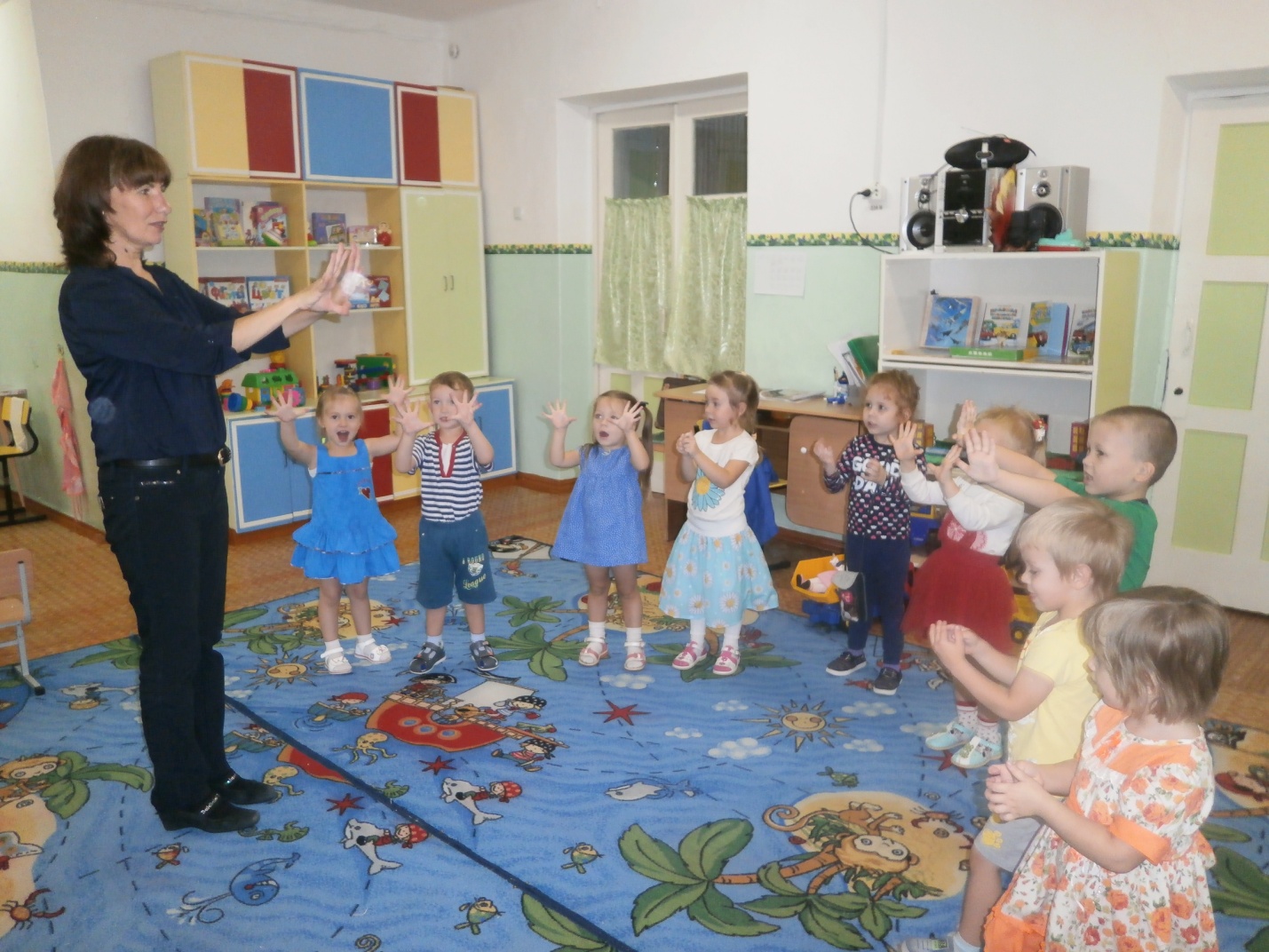 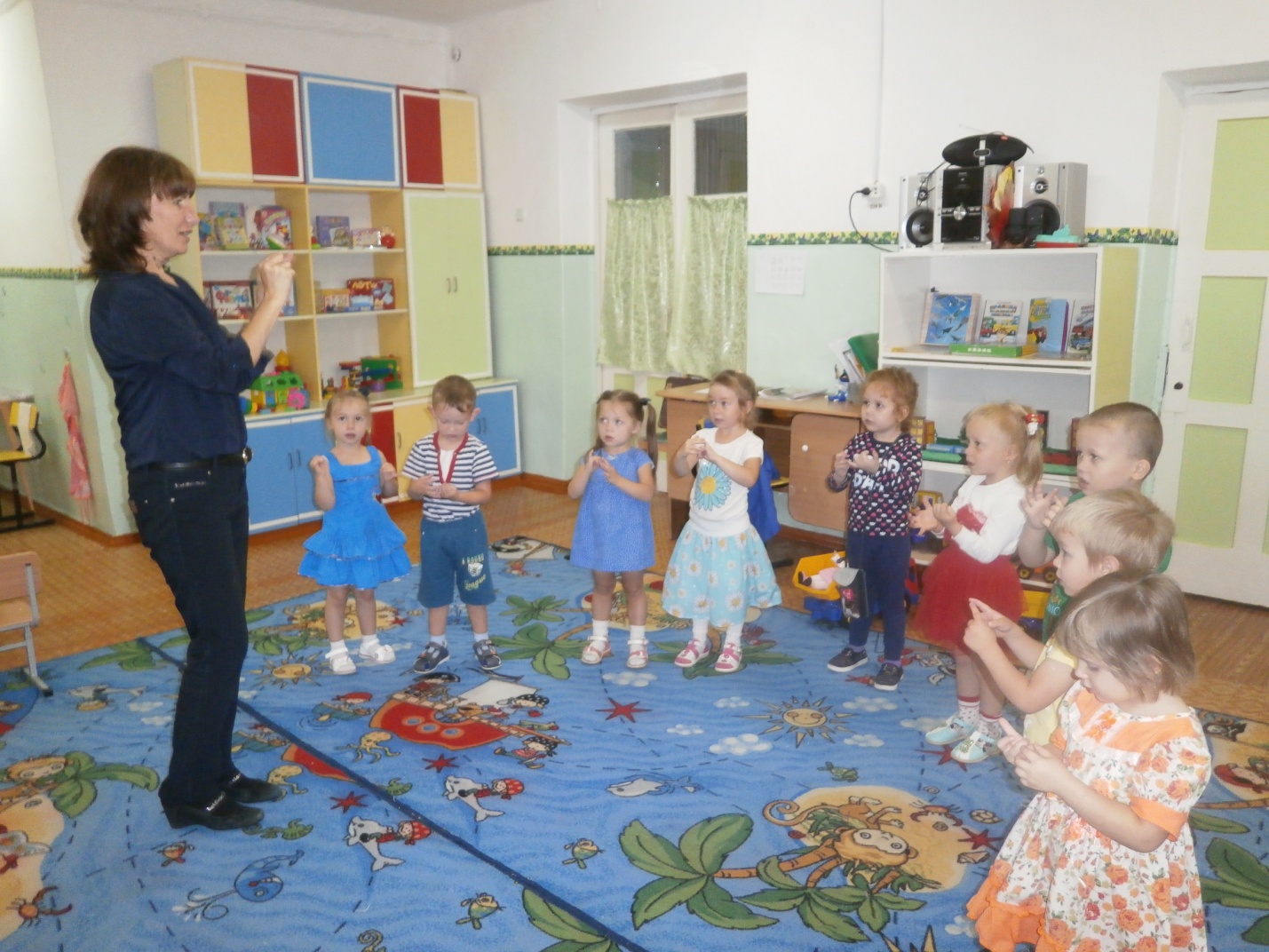 